1. Územné konanie1.1 Základné pojmy1.2 Účastníci investičného procesu1.3 Projektová príprava a jej účel1.4 Správne konanie s orgánmi   štátnej správy1.5 Druhy územných rozhodnutí1.6 Návrh na vydanie rozhodnutia o umiestnení stavby1.4 Dokumentácia k územnému konaniu2. Stavebné konanie2.1 Účastníci stavebného konania2.2  Projekt stavby pre stavebné povolenie2.3  Vypracovanie žiadosti pre stavebné povolenie2.4  Druhy ohlásení stavby2.5  Rozčlenenie stavieb2.6  Kolaudačné konanie3. Financovanie stavbyVypracovanie zmluvy o dieloVypracovanie žiadosti  o finančný príspevokSpôsoby financovania stavbyDruhy zmluvných cien4. Plán organizácie výstavbyObsah POVTechnická správy POVVýkresová časť POVDokladová časť POVZariadenie staveniskaVýrobné zariadenie staveniskaPrevádzkové zariadenie staveniskaSociálne zariadenie staveniskaLiteratúra:Kubančoková: Ekonomika – Investičná výstavbaKubančoková: Ekonomika – Oceňovanie staviebTrieda: I.NA (externé štúdium)Odbor: 3659 L stavebníctvoPredmet: Odborná praxSkúšajúci: Ing. Anna Helbichová	Kontakt: helbichova@sosstavebna.sk Web: https://sosstavebna.sk/externe-studium/ 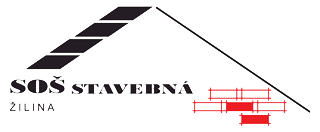 